媒体资讯2018年4之20日大马BMW集团推出全新BMW X3.蓄势待发冲破优质汽车市场界限的第三代中型休旅车（SAV）全新BMW X3加强了动感设计丶跑车性能丶以及先进互联科技。 （吉隆坡2018年4月20日讯）大马BMW集团（BMW Group Malaysia）今天推出即将首度在大马组装的全新BMW X3。这显示大马BMW集团致力於提升大马投资，也强调了大马是BMW集团（BMW Group）在东南亚的枢纽。大马BMW集团董事经理兼总执行长Harald Hoelzl说：“今天，我们欢庆全新一代BMW X3的到来，它是2003年优质房车界历史里中型优质休旅车的始主。这就是BMW深信‘预测未来最佳之道就是创造’的显例。超过两代BMW X3下，我们交付了超过150万辆的汽车丶在同级车界中领先全球。今天，全新BMW X3已做好了准备丶将继续写下BMW在优质汽车市场成功故事的另一篇章。”Hoelzl补充，2018年截至目前已交付了1000辆的情况下，相较於去年同期丶BMW X家族在大马取得了耀眼的39%成长率。带动这等业绩者是BMW X5和首创BMW X2。如今，随着全新BMW X3的推出，大马BMW集团期待今年能再进一步推升BMW X家族业绩。Hoelzl说：“有史以来第一次，独立自主和热情洋溢的BMW X3以本地装配的身分提供给大马客户更寛广的产品选择，以及在我们整装进口优质休旅车中创造异质性和多元性选项。”整体而言，大马BMW集团在2018年第一季总计交付了3000辆的BMW丶MINI丶以及Motorrad汽车和摩哆，相较於去年同期的2600辆总计取得了耀眼的15%成长率。具体而言，BMW在2018年首季以超过2500辆新汽车的交付率成长了18%（2017年首季：2100辆）。与此同时，MINI成长了6%，总计交付了超过220辆汽车，相较2017年同期则交付200辆。BMW Motorrad则在2018年首季成长了2%，交付给客户的摩哆几近260辆。全新BMW X3如今在设计上显得更耀眼和动感丶增强了业界领先的驾驶和动态系统，这一切全归功於全新BMW X3独立自主的精神。Hoelzl说：“全新BMW X3在BMW X家族可以合理的被称为最独立自主的一个。”全新BMW X3以BMW X3 xDrive30i Luxury异版车形态面市。全新BMW X3的动感驾驭品质深耕於其理想的50：50车重分配 丶巨细靡遗和精雕细琢的底盘丶以及2003年第一代BMW X3推出时首度亮相的BMW xDrive智慧型四轮驱动驾驶系统。设计精锐外观独特全新BMW X3将前辈早已是艺高胆大的动感设计语意再提升到了全新层次丶甚至更引人注目。优质中型休旅车先锋的该第三代沿着大家耳熟能详BMW X家族步履发展丶结合了耐用越野外观及跑车感。全新BMW X3车身尺寸或许变化不大，但较长5公分的轴距丶长引擎盖丶以及突显了前和後轮轴完美50：50车重分配比例更平衡的短前悬让它比前辈更有优势。车前，“三度空间”式双肾型进气栅丶以及第一次出现在BMW X车款上的六角形雾灯彰显了全新BMW X3的自信心。该休旅车配备了高丶低LED头灯丶侧灯丶以及方向灯。该全新BMW X3也配备了高灯助理，它能在有需要时自动将头灯切换至高灯。车身底部由Frozen Grey及钢烤铬黄烤漆保护。全新BMW X3搭配了19寸双幅双色Ferric Grey轻铝合金车轮。再往车尾看，灯组（全LED三度空间式外观让它产生深远的视觉冲击）显着的向下倾斜车顶导流器以及双排气管让它显得如此般的健壮坚实。置物空间千变万化，因为座椅摺叠後空间可以从550公升增加至1600公升。具免接触式启闭行李箱功能的Comfort Access因为能免钥匙开关该车而增加了使用者的便利性，包括尾门免接触式开关。极致驾驶乐趣及杰出高效先进的BMW TwinPower Turbo 2公升直列4缸汽油引擎就置於全新BMW X3的中心点，其中还包括了TwinScroll涡轮增压丶精准缸内直喷丶Double-VANOS可变凸轮轴控制系统丶以及Valvetronic全可变气门正时。搭配了8变速Steptronic跑车变速器的情况下，全新BMW X3从时速0公里加速至100公里仅需6.3秒，最高时速更可达240公里。全新BMW X3最大输出动力达252马力以及350牛顿米扭力，创造出极致驾驶乐趣和杰出高效率。车体结构轻盈的全新BMW X3比前辈轻55公斤，这表示它的动感性能以及效率更强。由此，全新BMW X3的空气动力学性能Cd系数是最低的0.29。系数值愈低，车身空气阻力就愈低。因此，动感及效率之间就能取得完美的平衡。再者，标准Driving Experience Control旋钮让驾驶人能在ECO PRO丶COMFORT丶SPORT丶以及SPORT+几个不同的模式间切换，这些不同的驾驶模式都旨在让不同的驾驶状态变得更有动力丶更舒适丶以及效率更高。 完美的越野性能全新BMW X3的动感驾驭品质深耕於其理想的50：50车重分配 丶巨细靡遗和精雕细琢的底盘丶以及xDrive智慧型四轮驱动驾驶系统。不只是该系统提供了最杰出的滑路面控制效果，它也为驾驶动力创造了益效。它与Dynamic Stability Control（DSC）相互连接，也就是说分配至所有四个车轮的动力可以维持恒变，创造出即便是驾驶人不断踩油门也会产生丶且BMW知名全球的驶驾性能。辅助全新BMW X3越野性能的是“下坡控制”（Hill Descent Control），它能在驾驶下陡坡时维持休旅车稳建行进。 豪华氛围适舒导向型内装全新BMW X3的内装承袭了BMW传统，也就是聚焦驾驶人丶符合人体工学的优化驾驶座设计丶以及沿袭该车外观设计上的许多细节。举例而言，六角形格式及精准和斜面饰沿在内装扮演了核心角色。内装展现了卓越的材料品质丶手工精细且功能性强。例子之一就是精心设计的储存概念，它创造了空前的储存空间，同时还确保使用便利性高丶以及空调丶音响以及方向盘全都镀锌，这在这款优质汽车中创造出了豪华视觉感和触感。设计师在全新BMW X3上的呕心沥血细节证据包括在B柱上丶中央鞍座丶以及後车门饰边上显眼的独家BMW X浮雕饰。前车门及仪表板尽头间也可以看到部分隐藏的BMW X浮雕饰。进入全新BMW X3时，驾驶人会看到真皮Vernasca对比针脚跑车驾驶座丶垫料侧垫枕丶以及引人注目的靠肩部。仪表板也设计得比较低以创造一种“指挥态式”，让驾驶人有一种能看清四周又掌握了指挥权的感觉。全新BMW X3 Luxury Line提供真皮内饰丶对比针脚Sensatec皮质包覆仪表板丶以及搭配了Pearl Chrome饰条的深色橡木细致木材内装饰边。全新BMW X3b也搭配了6种轮廓及情绪可选式氛围灯色调（橘黄丶紫丁香丶薄荷丶古铜丶蓝丶以及白）。全新BMW X3也配备安装了“停车距控制”（Park Distance Control）的车尾摄影机，它提供汽车後方障碍物音影警告（仅距离）。为了进一步协助驾驶人，“停车助理”（Parking Assistant）能自动平行及侧面停车。科技及通讯全新BMW X3内应用了Black Panel科技的新多功能仪表显示幕取代了一直以来是标准配备的传统仪表板。除了显示例如导航等资料，ECO PRO丶COMFORT丶以及SPORT三种不同驾驶模式和各自的显示幕会有各自不同的独特色调和图示风格。该10.25寸中央资讯显示幕（Central Information Display）位於具备触控功能的全新BMW X3仪表板上方，提供大部分相关资讯快速总览以及让使用者直观式操控。BMW ConnectedDrive则让车主能顺畅的与爱车和外界互联。为了进一步强化驾驶人体验，全新BMW X3也配备了接近该车时会创造出一种雅致氛围的“迎宾灯毯”（Welcome Light Carpet）。 就外观颜色而言，全新BMW X3所提供的新和大胆颜色包括Terra Brown丶Black Sapphire丶Glacier Silver丶以及Alpine White。至於内装，黑真皮Vernasca的最佳搭档颜色包括Alpine White丶Black Sapphire丶Glacier Silver丶以及Terra Brown，摩卡真皮Vernasca则最适合搭配Alpine White以及Black Sapphire。该全新BMW X3将从2018年4月25日星期三*开始在全国援权BMW经销商开始公开发售，至於交车则将从2018年7月*开始。灵活融资计划大马BMW集团金融服务（BMW Group Financial Services Malaysia）提供Balloon Financing计划下，全新BMW X3的分期付款计划将从每月3532令吉（根据预计80%贷款以及5年期车贷）起跳。完整优质拥车体验全新BMW X3客户也有机会体验到包括以下所列的完整大马BMW集团优质拥车体验：BMW免费定期维修保养服务（Free Scheduled Service Program）之5年无限里数保固（5-Year Unlimited Mileage Warranty）。BMW的Run Flat Tyre服务之2年/24个月轮胎保固计划（Tyre Warranty Program）。BMW道路救援（Roadside Assistance）及交通意外热线（Roadside Assistance）。BMW集团Loyalty+行动应用程式：BMW White Card。BMW Service Online。全新BMW X3预估零售价*（上路丶不含保险）为：全新BMW X3 xDrive30i － RM 320,000.00*- 结束 -About BMW EfficientDynamicsBMW EfficientDynamics was coined by BMW more than a decade ago to define the company’s long term sustainable strategy to produce fuel-saving and alternative vehicle concepts through clean production processes. It is an array of technologies that are already fitted as standard across practically the whole model range. As the manufacturer with the most comprehensive programme for reducing fuel consumption and emissions, BMW EfficientDynamics are designed to enhance the performance and driving pleasure of the vehicles at the same time. In 2007, BMW was awarded a “Green Steering Wheel” for outstanding environmental innovation for its BMW EfficientDynamics technology. The BMW GroupWith its four brands BMW, MINI, Rolls-Royce and BMW Motorrad, the BMW Group is the world’s leading premium manufacturer of automobiles and motorcycles and also provides premium financial and mobility services. The BMW Group production network comprises 31 production and assembly facilities in 14 countries; the company has a global sales network in more than 140 countries.In 2017, the BMW Group sold over 2,463,500 passenger vehicles and more than 164,000 motorcycles worldwide. The profit before tax in the financial year 2016 was approximately € 9.67 billion on revenues amounting to € 94.16 billion. As of 31 December 2016, the BMW Group had a workforce of 124,729 employees.The success of the BMW Group has always been based on long-term thinking and responsible action. The company has therefore established ecological and social sustainability throughout the value chain, comprehensive product responsibility and a clear commitment to conserving resources as an integral part of its strategy.Website:		www.bmwgroup.com  Facebook:	http://www.facebook.com/BMWGroup Twitter:		http://twitter.com/BMWGroup YouTube: 	http://www.youtube.com/BMWGroupview Google+: 		http://googleplus.bmwgroup.com About BMW Malaysia Sdn. BhdBMW Group Malaysia is the representative of Bayerische Motoren Werke (BMW) AG in Malaysia with activities that cover the wholesale of BMW, MINI and BMW Motorrad vehicles, spare parts and accessories as well as the overall planning of sales, marketing, after-sales, and other related activities in Malaysia. The organisation’s presence in the country includes its National Sales Centre (NSC) in Cyberjaya and BMW Assembly Facilities at the Kulim Hi-Tech Park, Kedah which supports the Malaysian region as well as the BMW Group Data Centre (GDC), BMW Group Regional Training Centre (RTC) in Cyberjaya and BMW Group Parts Distribution Centre (PDC) at the Free Industrial Zone of the Senai International Airport in Senai, Johor which supports 22 markets in the Asia-Pacific region. BMW dealership network covers 39 outlets in various cities in Malaysia. Website:		www.bmw.com.my  Facebook:	http://www.facebook.com/BMW.Malaysia Instagram:	http://www.instagram.com/bmwmalaysiaYouTube: 	http://www.youtube.com/bmwMYSIssued by:BMW Malaysia Sdn BhdFor media queries, please contact:Vox EurekaJonathan Tan / Crystalbelle Lau / Christina How / Mallini Kannan Telephone: +6012 604 2936 / +6012 223 8734 / +6013 342 3321 / +6010 240 5964 E-mail: jonathan@voxeureka.com / crystalbelle@voxeureka.com / christina@voxeureka.com / mallini@voxeureka.comSashi AmbiHead of Corporate Communications, MalaysiaTelephone: +60123817182, Fax: (+603) 8887 3801Email: sashi.ambihaipahan@bmw.com.myMedia Website: www.press.bmwgroup.comChongreena Cirikwong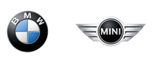 Corporate Communications Assistant, MalaysiaTelephone: (+603) 8887 3865, Fax: (+603) 8887 3801Email: chong.reena@bmw.com.myMedia Website: www.press.bmwgroup.com